Art                  FLE Y3/4                   Roman MosaicsArt                  FLE Y3/4                   Roman MosaicsArt                  FLE Y3/4                   Roman Mosaics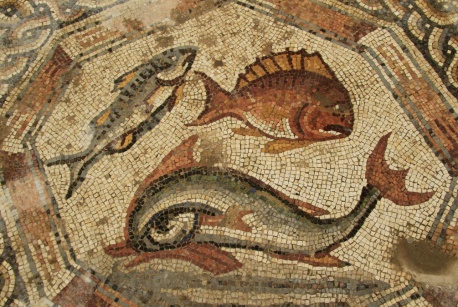 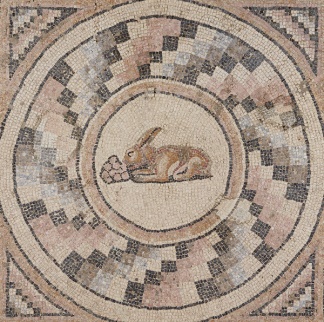 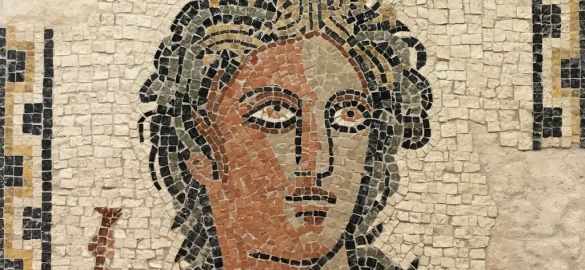 SMSC: Spiritual – consider the world around them starting at school. Social – working cooperatively, having opportunities to give and receive peer feedback. Cultural – gain an appreciation of different art.Our EndpointSMSC: Spiritual – consider the world around them starting at school. Social – working cooperatively, having opportunities to give and receive peer feedback. Cultural – gain an appreciation of different art.